      2016 йылдың  «29» ғинуары                                    № _8_                                  от   «29 » января  2016 годаҠАРАР							              ПОСТАНОВЛЕНИЕОб утверждении Порядка формирования, утверждения и ведения планов-графиков закупок для обеспечения муниципальных нужд сельского поселения Саитбабинский сельсовет муниципального района Гафурийский район Республики Башкортостан       В соответствии с частью 5 статьи 21 Федерального закона от 5 апреля 2013 года № 44-ФЗ «О контрактной системе в сфере закупок товаров, работ, услуг для обеспечения государственных и муниципальных нужд», постановлением Правительства Российской Федерации от 05 июня 2015 года № 554 «О требованиях к формированию, утверждению и ведению планов-графиков закупок товаров, работ, услуг для обеспечения нужд субъекта Российской Федерации и муниципальных нужд, а также требованиях к форме планов-графиков закупок товаров, работ, услуг»ПОСТАНОВЛЯЮ:        1. Утвердить Порядок формирования, утверждения и ведения планов-графиков закупок для обеспечения муниципальных нужд сельского поселения Саитбабинский сельсовет МР Гафурийский район Республики Башкортостан.        2. Настоящее постановление вступает в силу с 1 января 2016 года.        3. Контроль за исполнением данного постановления возложить на главного бухгалтера сельского поселения Саитбабинский сельсовет Л.Г.Кадыровой Глава сельского поселенияСаитбабинский сельсовет: 	                                                       	Р.А.ЛатыповПриложение к постановлению администрации сельского поселения Саитбабинский сельсовет МР Гафурийский районРеспублики Башкортостанот «29» января 2016 № 8      Порядокформирования, утверждения и ведения  планов-графиков закупок  для обеспечения муниципальных нужд сельского поселения Саитбабинский сельсовет МР Гафурийский район Республики Башкортостан1. Настоящий  Порядок  разработан в соответствии с частью 5 статьи 21 Федерального закона от 5 апреля 2013 года № 44-ФЗ «О контрактной системе в сфере закупок товаров, работ, услуг для обеспечения государственных и муниципальных нужд» (далее - Федеральный закон), требованиями к формированию, утверждению и ведению планов-графиков закупок товаров, работ, услуг для обеспечения нужд субъекта Российской Федерации и муниципальных нужд, утвержденными постановлением Правительства Российской Федерации от 05 июня 2015 года № 554, и определяет механизм формирования, утверждения и ведения планов-графиков закупок товаров, работ, услуг для обеспечения муниципальных нужд МР Гафурийский район Республики Башкортостан.2. Порядок формирования, утверждения и ведения плана-графика закупок, устанавливаемый Администрацией сельского поселения Саитбабинский сельсовет МР Гафурийский район Республики Башкортостан с учетом требований, утвержденных Постановлением Правительства Российской Федерации от  05 июня 2015 года № 554, в течение 3 дней со дня их утверждения подлежит размещению в единой информационной системе в сфере закупок. 3. Планы-графики закупок утверждаются в течение 10 рабочих дней следующими заказчиками:а) муниципальными заказчиками, действующими от имени муниципального образования, - со дня доведения до соответствующего муниципального заказчика объема прав в денежном выражении на принятие и (или) исполнение обязательств в соответствии с бюджетным законодательством Российской Федерации;б) муниципальными бюджетными учреждениями МР Гафурийский район Республики Башкортостан  за исключением закупок, осуществляемых  в соответствии с частями 2 и 6 статьи 15 Федерального закона, - со дня утверждения планов финансово-хозяйственной деятельности;в) муниципальными автономными учреждениями МР Гафурийский район Республики Башкортостан, муниципальными  унитарными предприятиями, имущество которых принадлежит на праве собственности МР Гафурийский район  Республики Башкортостан в случае, предусмотренном частью 4 статьи 15 Федерального закона, - со дня заключения соглашений о предоставлении субсидий на осуществление капитальных вложений в объекты капитального строительства муниципальной собственности или приобретение объектов недвижимого имущества в муниципальную собственность (далее - субсидии). При этом в план-график закупок включаются только закупки, которые планируется осуществлять за счет субсидий;г) муниципальными бюджетными, муниципальными  автономными учреждениями, созданными муниципальным образованием, муниципальными унитарными предприятиями, имущество которых принадлежит на праве собственности МР Гафурийский район, или муниципальными унитарными предприятиями, осуществляющими закупки в рамках переданных им органами местного самоуправления МР Гафурийский район Республики Башкортостан полномочий муниципального заказчика по заключению и исполнению от имени муниципального образования муниципальных контрактов, в случаях, предусмотренных частью 6 статьи 15 Федерального закона, - со дня доведения на соответствующий лицевой счет по переданным полномочиям объема прав в денежном выражении на принятие и (или) исполнение обязательств в соответствии с бюджетным законодательством Российской Федерации.4. Формирование планов-графиков закупок  ежегодно и на очередной финансовый год в соответствии с планами закупок, осуществляется в следующем порядке:а) заказчики, указанные в подпункте "а" пункта 3 настоящего Порядка, - в сроки, установленные главными распорядителями средств бюджета МР Гафурийский район Республики Башкортостан:формируют планы-графики закупок после внесения проекта закона (решения) о бюджете на рассмотрение  Совета сельского поселения Саитбабинский сельсовет МР Гафурийский район Республики Башкортостан;утверждают сформированные планы-графики закупок после их уточнения (при необходимости) и доведения до соответствующего муниципального заказчика объема прав в денежном выражении на принятие и (или) исполнение обязательств в соответствии с бюджетным законодательством Российской Федерации;б) заказчики, указанные в подпункте "б" пункта 3 настоящего Порядка, - в сроки, установленные органами, осуществляющими функции и полномочия их учредителя, но не позднее сроков, установленных Администрацией сельского поселения Саитбабинский сельсовет  МР Гафурийский район Республики Башкортостан:формируют планы-графики закупок после внесения проекта закона (решения) о бюджете на рассмотрение  Совета сельского поселения Саитбабинский сельсовет  МР Гафурийский район Республики Башкортостан;утверждают планы-графики закупок после их уточнения (при необходимости) и утверждения планов финансово-хозяйственной деятельности;в) заказчики, указанные в подпункте "в" пункта 3 настоящего Порядка:формируют планы-графики закупок после внесения проекта закона (решения) о бюджете на рассмотрение Совета сельского поселения Саитбабинский сельсовет МР Гафурийский район Республики Башкортостан;утверждают планы-графики закупок после их уточнения (при необходимости) и заключения соглашений о предоставлении субсидий;г) заказчики, указанные в подпункте "г" пункта 3 настоящего Порядка:формируют планы-графики закупок после внесения проекта закона (решения) о бюджете на рассмотрение Совета сельского поселения Саитбабинский сельсовет МР Гафурийский район Республики Башкортостан;утверждают планы-графики закупок после их уточнения (при необходимости) и заключения соглашений о передаче указанным юридическим лицам муниципальными заказчиками, полномочий муниципального заказчика на заключение и исполнение муниципальных контрактов от Администрации лица сельского поселения Саитбабинский сельсовет МР Гафурийский район Республики Башкортостан. 5. Формирование, утверждение и ведение планов-графиков закупок заказчиками, указанными в подпункте "г" пункта 3 настоящего Порядка, осуществляется от лица Администрации сельского поселения Саитбабинский сельсовет МР Гафурийский район, передавших этим заказчикам свои полномочия.6. В план-график закупок включается перечень товаров, работ, услуг, закупка которых осуществляется путем проведения конкурса (открытого конкурса, конкурса с ограниченным участием, двухэтапного конкурса, закрытого конкурса, закрытого конкурса с ограниченным участием, закрытого двухэтапного конкурса), аукциона (аукциона в электронной форме, закрытого аукциона), запроса котировок, запроса предложений, закупки у единственного поставщика (исполнителя, подрядчика), а также путем определения поставщика (подрядчика, исполнителя) способом, устанавливаемым Правительством Российской Федерации в соответствии со статьей 111 Федерального закона.7. В случае если определение поставщиков (подрядчиков, исполнителей) для заказчиков, указанных в пункте 3 настоящего Порядка, осуществляется уполномоченным органом или уполномоченным учреждением, определенными решениями о создании таких уполномоченных органов, уполномоченных учреждений или решениями о наделении их полномочиями в соответствии со статьей 26 Федерального закона, то формирование планов-графиков закупок осуществляется с учетом порядка взаимодействия указанных заказчиков с уполномоченным органом, уполномоченным учреждением.8. В план-график закупок включается информация о закупках, об осуществлении которых размещаются извещения либо направляются приглашения принять участие в определении поставщика (подрядчика, исполнителя) в установленных Федеральным законом случаях в течение года, на который утвержден план-график закупок, а также о закупках у единственного поставщика (подрядчика, исполнителя), контракты с которым планируются к заключению в течение года, на который утвержден план-график закупок.9. В случае если период осуществления закупки, включаемой в план-график закупок заказчиков, указанных в пункте 3 настоящего Порядка, в соответствии с бюджетным законодательством Российской Федерации превышает срок, на который утверждается план-график закупок, в план-график закупок также включаются сведения о закупке на весь срок исполнения контракта.10. Заказчики, указанные в пункте 3 настоящего Порядка, ведут планы-графики закупок в соответствии с положениями Федерального закона и настоящими требованиями. Внесение изменений в планы-графики закупок осуществляется в случае внесения изменений в план закупок, а также в следующих случаях:а) изменение объема и (или) стоимости планируемых к приобретению товаров, работ, услуг, выявленное в результате подготовки к осуществлению закупки, вследствие чего поставка товаров, выполнение работ, оказание услуг в соответствии с начальной (максимальной) ценой контракта, предусмотренной планом-графиком закупок, становится невозможной;б) изменение планируемой даты начала осуществления закупки, сроков и (или) периодичности приобретения товаров, выполнения работ, оказания услуг, способа определения поставщика (подрядчика, исполнителя), этапов оплаты и (или) размера аванса, срока исполнения контракта;в) отмена заказчиком закупки, предусмотренной планом-графиком закупок;г) образовавшаяся экономия от использования в текущем финансовом году бюджетных ассигнований в соответствии с законодательством Российской Федерации;д) выдача предписания органами контроля, определенными статьей 99 Федерального закона, в том числе об аннулировании процедуры определения поставщиков (подрядчиков, исполнителей);е) реализация решения, принятого заказчиком по итогам обязательного общественного обсуждения закупки;ж) возникновение обстоятельств, предвидеть которые на дату утверждения плана-графика закупок было невозможно;з) иные случаи, установленные высшим исполнительным органом государственной власти субъекта Российской Федерации, местной администрацией в порядке формирования, утверждения и ведения планов-графиков закупок.11. Внесение изменений в план-график закупок по каждому объекту закупки осуществляется не позднее чем за 10 дней до дня размещения в единой информационной системе в сфере закупок (а до ввода ее в эксплуатацию - на официальном сайте Российской Федерации в информационно-телекоммуникационной сети "Интернет" для размещения информации о размещении заказов на поставки товаров, выполнение работ, оказание услуг (www.zakupki.gov.ru) извещения об осуществлении закупки, направления приглашения принять участие в определении поставщика (подрядчика, исполнителя), за исключением случая, указанного в пункте 12 настоящих требований, а в случае, если в соответствии с Федеральным законом не предусмотрено размещение извещения об осуществлении закупки или направление приглашения принять участие в определении поставщика (подрядчика, исполнителя), - до даты заключения контракта.12. В случае осуществления закупок путем проведения запроса котировок в целях оказания гуманитарной помощи либо ликвидации последствий чрезвычайных ситуаций природного или техногенного характера в соответствии со статьей 82 Федерального закона внесение изменений в план-график закупок осуществляется в день направления запроса о предоставлении котировок участникам закупок, а в случае осуществления закупки у единственного поставщика (подрядчика, исполнителя) в соответствии с пунктами 9 и 28 части 1 статьи 93 Федерального закона - не позднее чем за один день до даты заключения контракта.13. План-график закупок содержит приложения, содержащие обоснования в отношении каждого объекта закупки, подготовленныев порядке, установленном Правительством Российской Федерации в соответствии с частью 7 статьи 18 Федерального закона, в том числе:обоснование начальной (максимальной) цены контракта или цены контракта, заключаемого с единственным поставщиком (подрядчиком, исполнителем), определяемых в соответствии со статьей 22 Федерального закона;обоснование способа определения поставщика (подрядчика, исполнителя) в соответствии с главой 3 Федерального закона, в том числе дополнительные требования к участникам закупки (при наличии таких требований), установленные в соответствии с частью 2 статьи 31 Федерального закона.14. Порядок формирования, утверждения и ведения плана-графика закупок, устанавливаемый Администрацией сельского поселения Саитбабинский сельсовет МР Гафурийский район Республики Башкортостан предусматривает соответствие включаемой в план-график закупок информации показателям плана закупок, в том числе:а) соответствие включаемых в план-график закупок идентификационных кодов закупок идентификационному коду закупки, включенному в план закупок;б) соответствие включаемой в план-график закупок информации о начальных (максимальных) ценах контрактов, ценах контрактов, заключаемых с единственным поставщиком (подрядчиком, исполнителем), и об объемах финансового обеспечения (планируемых платежей) для осуществления закупок на соответствующий финансовый год включенной в план закупок информации об объеме финансового обеспечения (планируемых платежей) для осуществления закупки на соответствующий финансовый год.                                                              15. План-график закупок товаров, работ, услуг представляет собой единый документ, форма которого включает в том числе следующие сведения:а) полное наименование, место нахождения, телефон и адрес электронной почты муниципального заказчика, действующего от имени муниципального образования (далее - муниципальный заказчик), или юридического лица, осуществляющего формирование, утверждение и ведение плана-графика закупок;б) идентификационный номер налогоплательщика;в) код причины постановки на учет;г) код по Общероссийскому классификатору территорий муниципальных образований, идентифицирующий:       муниципальное образование - в отношении плана-графика закупок для обеспечения муниципальных нужд;д) код по Общероссийскому классификатору предприятий и организаций;е) код по Общероссийскому классификатору организационно-правовых форм;ж) в отношении плана-графика закупок, содержащего информацию о закупках, осуществляемых в рамках переданных муниципальному  бюджетному, автономному учреждению или муниципальному унитарному предприятию МР Гафурийский район Республики Башкортостан, являющимися муниципальными заказчиками, своих полномочий муниципального заказчика по заключению и исполнению от лица указанных органов муниципальных контрактов, - полное наименование, место нахождения, телефон и адрес электронной почты указанных учреждения или предприятия с указанием кода по Общероссийскому классификатору территорий муниципальных образований, идентифицирующего:         муниципальное образование, на территории которого расположено муниципальное бюджетное, автономное учреждение или муниципальное унитарное предприятие;з) совокупный годовой объем закупок (справочно);и) таблица, содержащая в том числе следующую информацию с учетом особенностей, предусмотренных пунктом 2 настоящих требований:          идентификационный код закупки, сформированный в соответствии со статьей 23 Федерального закона "О контрактной системе в сфере закупок товаров, работ, услуг для обеспечения государственных и муниципальных нужд" (далее - Федеральный закон);         наименование объекта закупки (в случае, если при осуществлении закупки выделяются лоты, в плане-графике закупок объект закупки указывается раздельно по каждому лоту);         начальная (максимальная) цена контракта, цена контракта, заключаемого с единственным поставщиком (подрядчиком, исполнителем), сформированная в соответствии со статьей 22 Федерального закона (в случае, если при заключении контракта на выполнение работ по техническому обслуживанию и (или) ремонту техники, оборудования, оказанию услуг связи, юридических услуг, медицинских услуг, образовательных услуг, услуг общественного питания, услуг переводчика, услуг по перевозкам грузов, пассажиров и багажа, гостиничных услуг и услуг по проведению оценки невозможно определить объем подлежащих выполнению таких работ (услуг), указываются также цена запасных частей или каждой запасной части к технике, оборудованию, цена единицы работы или услуги);размер аванса (если предусмотрена выплата аванса);             этапы оплаты (суммы планируемых платежей) на текущий финансовый год, если исполнение контракта и его оплата предусмотрены поэтапно (в случае, если период осуществления закупки, включаемой в план-график закупок муниципального заказчика в соответствии с бюджетным законодательством Российской Федерации либо в план-график закупок бюджетного, автономного учреждения, созданного муниципальным образованием, муниципального унитарного предприятия превышает срок, на который утверждается план-график закупок, указываются сумма по годам планового периода, а также общая сумма планируемых платежей за пределами планового периода);             описание объекта закупки, которое может включать в том числе его функциональные, технические и качественные характеристики, эксплуатационные характеристики (при необходимости), позволяющие идентифицировать предмет контракта с учетом положений статьи 33 Федерального закона, включая информацию о применении критерия стоимости жизненного цикла товара или созданного в результате выполнения работы объекта (в случае применения указанного критерия) при определении поставщика (подрядчика, исполнителя), а в случае закупки лекарственных средств - международные непатентованные наименования лекарственных средств или при отсутствии таких наименований - химические, группировочные наименования;            единица измерения объекта закупки и ее код по Общероссийскому классификатору единиц измерения (в случае, если объект закупки может быть количественно измерен);             количество поставляемого товара, объем выполняемой работы, оказываемой услуги в соответствии с единицей измерения объекта закупки по коду Общероссийского классификатора единиц измерения (в случае, если объект закупки может быть количественно измерен).          В случае если период осуществления закупки, включаемой в план-график закупок муниципального бюджетного, муниципального автономного учреждения, муниципального унитарного предприятия, превышает срок, на который утверждается план-график закупок, в него включаются общее количество поставляемого товара, объем выполняемой работы, оказываемой услуги в плановые периоды за пределами текущего финансового года, а также количество поставляемого товара, объем выполняемой работы, оказываемой услуги за пределами планового периода;          периодичность или количество этапов поставки товаров, выполнения работ, оказания услуг (если контрактом предусмотрено его поэтапное исполнение, в плане-графике закупок указываются сроки исполнения отдельных этапов (месяц, год), если контрактом предусмотрена периодичность поставки товаров, выполнения работ, оказания услуг, в соответствующей графе плана-графика закупок указывается их периодичность - ежедневно, еженедельно, два раза в месяц, ежемесячно, ежеквартально, один раз в полгода и другая);      размер обеспечения заявки на участие в закупке и размер обеспечения исполнения контракта;             планируемый срок размещения извещения об осуществлении закупки, направления приглашения принять участие в определении поставщика (подрядчика, исполнителя), а в случае, если в соответствии с Федеральным законом не предусмотрено размещение извещения об осуществлении закупки или направление приглашения принять участие в определении поставщика (подрядчика, исполнителя), - планируемая дата заключения контракта (месяц, год);          планируемый срок окончания исполнения контракта (месяц, год);          способ определения поставщика (подрядчика, исполнителя);           предоставляемые участникам закупки преимущества в соответствии со статьями 28 и 29 Федерального закона;           информация об ограничениях, связанных с участием в закупке только субъектов малого предпринимательства и социально ориентированных некоммерческих организаций в соответствии со статьей 30 Федерального закона (при наличии таких ограничений);          запреты на допуск товаров, работ, услуг при осуществлении закупок, а также ограничения и условия допуска в соответствии с требованиями, установленными статьей 14 Федерального закона;          дополнительные требования к участникам закупки (при наличии таких требований) и обоснование таких требований;           сведения об обязательном общественном обсуждении закупки товара, работы или услуги (номер и дата протокола, составленного по результатам общественного обсуждения закупки после размещения в единой информационной системе в сфере закупок планов закупок);сведения о банковском сопровождении контракта в случаях, установленных в соответствии со статьей 35 Федерального закона;наименование уполномоченного органа или уполномоченного учреждения, осуществляющих определение поставщика (подрядчика, исполнителя), - в случае проведения централизованных закупок в соответствии со статьей 26 Федерального закона;               наименование организатора совместного конкурса или аукциона - в случае проведения совместного конкурса или аукциона;дата, содержание и обоснование изменений, внесенных в утвержденный план-график закупок (при их наличии);        к) дата утверждения плана-графика закупок, фамилия, имя, отчество (при наличии) лица, являющегося ответственным исполнителем плана-графика закупок, должность, фамилия, имя, отчество (при наличии) лица, утвердившего план-график закупок.       16. В плане-графике закупок отдельными строками указываются:       а) информация о закупках, которые планируется осуществлять в соответствии с пунктом 7 части 2 статьи 83 и пунктами 4, 5, 26, 33 части 1 статьи 93 Федерального закона, по каждому коду бюджетной классификации в размере годового объема финансового обеспечения по каждому из следующих объектов закупки:      лекарственные препараты, закупаемые в соответствии с пунктом 7 части 2 статьи 83 Федерального закона;товары, работы или услуги на сумму, не превышающую 100 тыс. рублей (в случае заключения контракта в соответствии с пунктом 4 части 1 статьи 93 Федерального закона);      товары, работы или услуги на сумму, не превышающую 400 тыс. рублей (в случае заключения контракта в соответствии с пунктом 5 части 1 статьи 93 Федерального закона);     услуги, связанные с направлением работника в служебную командировку (в случае заключения контракта в соответствии с пунктом 26 части 1 статьи 93 Федерального закона), а также с участием в проведении фестивалей, концертов, представлений и подобных культурных мероприятий (в том числе гастролей) на основании приглашений на посещение указанных мероприятий;    преподавательские услуги, оказываемые физическими лицами;     услуги экскурсовода (гида), оказываемые физическими лицами;     б) общая сумма начальных (максимальных) цен контрактов - в случае определения поставщика (подрядчика, исполнителя) путем проведения запроса котировок в соответствии со статьей 72 Федерального закона с указанием суммы планируемых платежей в текущем финансовом году и последующие годы (в отношении контрактов, обеспечение оплаты которых планируется за пределами текущего финансового года);     в) общая сумма начальных (максимальных) цен контрактов, которые планируется заключить с субъектами малого предпринимательства или социально ориентированными некоммерческими организациями в соответствии со статьей 30 Федерального закона, с указанием суммы планируемых платежей в текущем финансовом году и последующие годы (в отношении контрактов, обеспечение оплаты которых планируется за пределами текущего финансового года);    г) общий объем финансового обеспечения по каждому коду бюджетной классификации и итоговый объем финансового обеспечения для осуществления закупок в соответствии с планом-графиком закупок, определяемые как общая сумма начальных (максимальных) цен контрактов, цен контрактов, заключаемых с единственными поставщиками (подрядчиками, исполнителями), с указанием суммы планируемых платежей в текущем финансовом году и последующие годы (в отношении контрактов, обеспечение оплаты которых планируется за пределами текущего финансового года).          17. Форма плана-графика закупок товаров, работ, услуг для обеспечения нужд Администрации сельского поселения Саитбабинский сельсовет МР Гафурийский район Республики Башкортостан на 2016 финансовый год и на плановый период 2017 и 2018 годов с учетом дополнительных сведений приведена  в приложении к настоящему Порядку.БАШКОРТОСТАН РЕСПУБЛИКАҺЫFАФУРИ  РАЙОНЫМУНИЦИПАЛЬ РАЙОНЫНЫН СӘЙЕТБАБА АУЫЛ  СОВЕТЫ АУЫЛ  БИЛӘМӘҺЕ ХАКИМИӘТЕПартизан  урамы, 50, Сәйетбаба ауылы,Fафури районы,  БР, 453064Тел. (34740)2-58-39, факс (34740)2-58-38E-mail:  Saitbaba@ufamts.ruБАШКОРТОСТАН РЕСПУБЛИКАҺЫFАФУРИ  РАЙОНЫМУНИЦИПАЛЬ РАЙОНЫНЫН СӘЙЕТБАБА АУЫЛ  СОВЕТЫ АУЫЛ  БИЛӘМӘҺЕ ХАКИМИӘТЕПартизан  урамы, 50, Сәйетбаба ауылы,Fафури районы,  БР, 453064Тел. (34740)2-58-39, факс (34740)2-58-38E-mail:  Saitbaba@ufamts.ru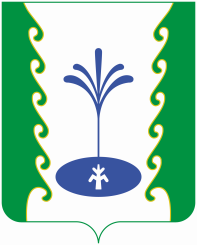 РЕСПУБЛИКА БАШКОРТОСТАНАДМИНИСТРАЦИЯ СЕЛЬСКОГО  ПОСЕЛЕНИЯ САИТБАБИНСКИЙ СЕЛЬСОВЕТ МУНИЦИПАЛЬНОГО РАЙОНА ГАФУРИЙСКИЙ  РАЙОНул. Партизанская, д. 50, с. Саитбаба,Гафурийский район, РБ, 453064Тел. (34740) 2-58-39, факс (34740) 2-58-38E-mail:  Saitbaba@ufamts.ruРЕСПУБЛИКА БАШКОРТОСТАНАДМИНИСТРАЦИЯ СЕЛЬСКОГО  ПОСЕЛЕНИЯ САИТБАБИНСКИЙ СЕЛЬСОВЕТ МУНИЦИПАЛЬНОГО РАЙОНА ГАФУРИЙСКИЙ  РАЙОНул. Партизанская, д. 50, с. Саитбаба,Гафурийский район, РБ, 453064Тел. (34740) 2-58-39, факс (34740) 2-58-38E-mail:  Saitbaba@ufamts.ruОКПО 04282610, ОГРН 1020201253830, ИНН 0219001340, КПП 021901001ОКПО 04282610, ОГРН 1020201253830, ИНН 0219001340, КПП 021901001ОКПО 04282610, ОГРН 1020201253830, ИНН 0219001340, КПП 021901001